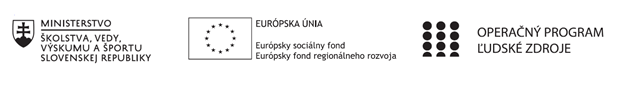 Správa o mimoškolskej činnostiPríloha:Prezenčná listina z mimoškolskej činnostiPrioritná osVzdelávanieŠpecifický cieľ1.2.1. Zvýšiť kvalitu odborného vzdelávania a prípravy reflektujúc potreby trhu práce PrijímateľTrnavský samosprávny krajNázov projektuPrepojenie stredoškolského vzdelávania s praxou v Trnavskom samosprávnom kraji 2Kód projektu  ITMS2014+312011AGY5Názov školyStredná odborná škola technická Galanta -Műszaki Szakközépiskola GalantaNázov mimoškolskej činnostiKrúžok bez písomného výstupu: Cesta k zelenej školeDátum uskutočnenia 
mimoškolskej činnosti10.3.2022 Miesto uskutočnenia 
mimoškolskej činnostiStredná odborná škola technická Galanta -Műszaki Szakközépiskola Galanta Esterházyovcov 712/10, 924 34 Galanta - miestnosť/učebňa: Auto-elektrikárska dielňa Meno lektora mimoškolskej činnostiDávid RovenskýOdkaz na webové sídlo 
zverejnenej správywww.sostechga.edupage.org www.trnava-vuc.skHlavné body, témy stretnutia, zhrnutie priebehu stretnutia: Meranie teploty povrchu pôdy obyčajnými ortuťovými teplomermi, ktorých teplomerná nádobka leží na povrchu pôdy, je problematické. Pri meraní sa obyčajne nádobka teplomeru zatlačí do polovice pôdy, pričom vrchná polovica je vystavená slnku. Je zrejmé, že takéto meranie nemôže byť úplne presné. Zatlačená polovica nádobky sa dotýka s vrstvou pôdy. Inokedy sa teplomery vkladajú do stojančekov alebo puzdier, ktoré zatieňujú miesto na povrchu pôdy, kde je nádobka teplomeru. Takéto meranie je tiež chybné, pretože sa v tomto mieste silne ovplyvňuje energetická bilancia.Skutočná teplota povrchu pôdy sa dá zistiť jemnými elektrickými teplomermi. Bol zostrojený termoelektrický teplomer (pozri časť o teplote vzduchu) vo forme termočlánkovej batérie, ktorý slúži na meranie teploty pôdy na ploche 1 m2 (obr.)Zostavenie meraných hodnôt 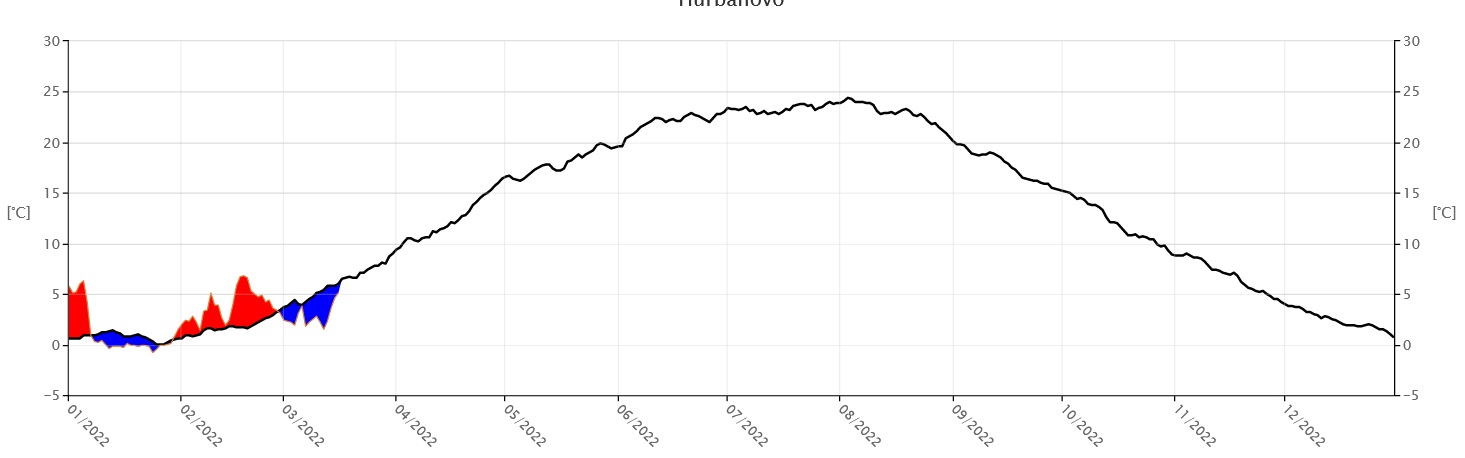 https://www.shmu.sk/sk/?page=2120  ( ako kontrolná jednotka priebehu teplôt ) 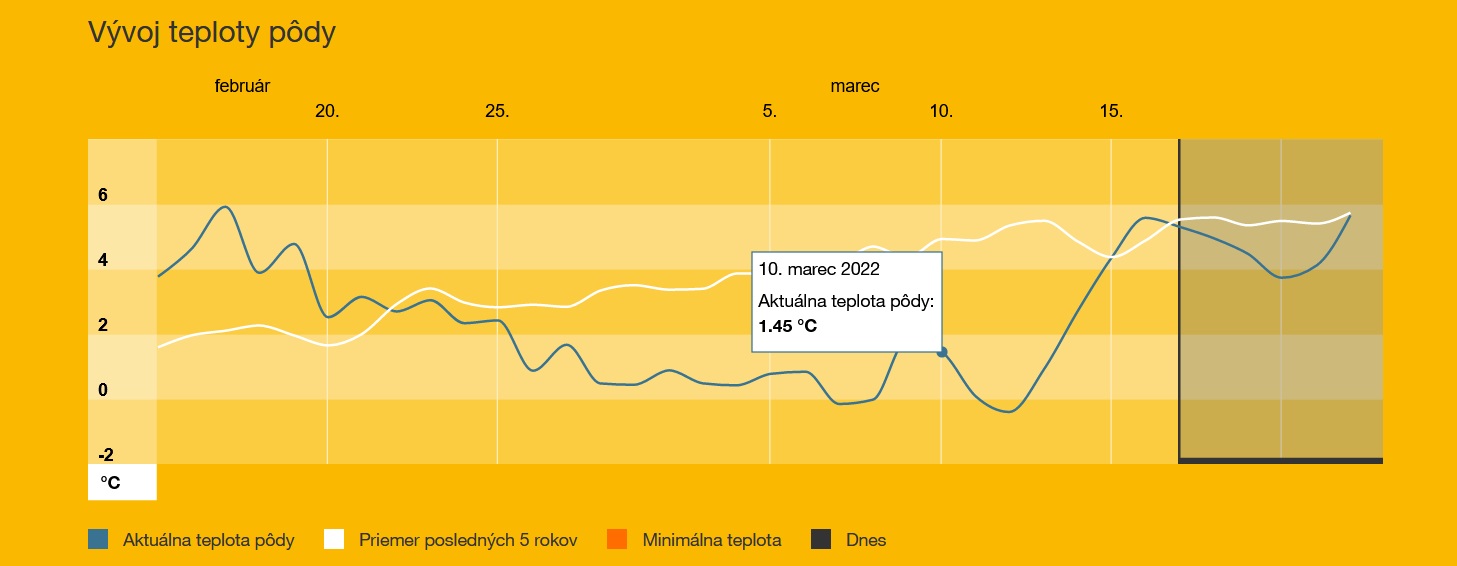 Priebeh a postup  merania : Teplota pôdy sa merala pomocou pôdnych ortuťových teplomerov, s veľkou nádobkou ortuti, ktorá bola vložená do novodurového puzdra s kovovým uzáverom. Celá teplomerná súprava, umiestnená do novodurovej trubice, bola uzatvorená kovovou čiapkou a dosadená na pevnú zem. Meranie do 300 cm hĺbky bolo robené raz za deň o 16. hodine miestneho SEČ. Vo väčších hĺbkach ako 300 cm boli merania robené raz za týždeň, vzhľadom na malé denné zmeny a zložitosti merania. Hladina podzemnej vody v podmienkach Stropkova nebola do 800 cm
hĺbky zaznamenaná. Proti prenikaniu dažďovej vody okolo novodurových rúr sme urobili tesnenie mletým ílom. Návrh meracej tabuľky  ( vytvoriť ) Grafické znázornenie v programe  Excell Hlavné body, témy stretnutia, zhrnutie priebehu stretnutia: Meranie teploty povrchu pôdy obyčajnými ortuťovými teplomermi, ktorých teplomerná nádobka leží na povrchu pôdy, je problematické. Pri meraní sa obyčajne nádobka teplomeru zatlačí do polovice pôdy, pričom vrchná polovica je vystavená slnku. Je zrejmé, že takéto meranie nemôže byť úplne presné. Zatlačená polovica nádobky sa dotýka s vrstvou pôdy. Inokedy sa teplomery vkladajú do stojančekov alebo puzdier, ktoré zatieňujú miesto na povrchu pôdy, kde je nádobka teplomeru. Takéto meranie je tiež chybné, pretože sa v tomto mieste silne ovplyvňuje energetická bilancia.Skutočná teplota povrchu pôdy sa dá zistiť jemnými elektrickými teplomermi. Bol zostrojený termoelektrický teplomer (pozri časť o teplote vzduchu) vo forme termočlánkovej batérie, ktorý slúži na meranie teploty pôdy na ploche 1 m2 (obr.)Zostavenie meraných hodnôt https://www.shmu.sk/sk/?page=2120  ( ako kontrolná jednotka priebehu teplôt ) Priebeh a postup  merania : Teplota pôdy sa merala pomocou pôdnych ortuťových teplomerov, s veľkou nádobkou ortuti, ktorá bola vložená do novodurového puzdra s kovovým uzáverom. Celá teplomerná súprava, umiestnená do novodurovej trubice, bola uzatvorená kovovou čiapkou a dosadená na pevnú zem. Meranie do 300 cm hĺbky bolo robené raz za deň o 16. hodine miestneho SEČ. Vo väčších hĺbkach ako 300 cm boli merania robené raz za týždeň, vzhľadom na malé denné zmeny a zložitosti merania. Hladina podzemnej vody v podmienkach Stropkova nebola do 800 cm
hĺbky zaznamenaná. Proti prenikaniu dažďovej vody okolo novodurových rúr sme urobili tesnenie mletým ílom. Návrh meracej tabuľky  ( vytvoriť ) Grafické znázornenie v programe  Excell Vypracoval (meno, priezvisko)Dávid RovenskýDátum10.3.2022PodpisSchválil (meno, priezvisko)Ing. Beáta KissováDátum10.3.2022Podpis